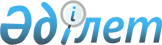 О внесении изменений и дополнений в решение VІІІ сессии областного маслихата VІ созыва от 12 декабря 2016 года № 64-VІ "Об областном бюджете на 2017-2019 годы"
					
			Утративший силу
			
			
		
					Решение Атырауского областного маслихата от 28 сентября 2017 года № 151-VI. Зарегистрировано Департаментом юстиции Атырауской области 17 октября 2017 года № 3964. Утратило силу решением Атырауского областного маслихата от 16 марта 2018 года № 207-VI
      Сноска. Утратило силу решением Атырауского областного маслихата от 16.03.2018 № 207-VI (вводится в действие после дня его первого официального опубликования).
      В соответствии со статьей 108 Бюджетного кодекса Республики Казахстан от 4 декабря 2008 года, подпунктом 1) пункта 1 статьи 6 Закона Республики Казахстан от 23 января 2001 года "О местном государственном управлении и самоуправлении в Республике Казахстан" и рассмотрев предложение акимата об уточнении областного бюджета на 2017-2019 годы, областной маслихат VІ созыва на ХVІІ сессии РЕШИЛ:
      1. Внести в решение VІІІ сессии областного маслихата VІ созыва от 12 декабря 2016 года № 64-VІ "Об областном бюджете на 2017-2019 годы" (зарегистрировано в реестре государственной регистрации нормативных правовых актов за № 3743, опубликовано 11 января 2017 года в газете "Прикаспийская коммуна") следующие изменения и дополнения: 
      в пункте 1:
      в подпункте 1): 
      цифры "186 308 572" заменить цифрами "188 360 779";
      цифры "73 525 724" заменить цифрами "75 491 474";
      цифры "2 433 600" заменить цифрами "2 519 339";
      цифры "110 347 012" заменить цифрами "110 347 730";
      в подпункте 2): 
      цифры "210 750 848" заменить цифрами "212 728 820";
      в подпункте 3): 
      цифры "2 246 372" заменить цифрами "2 619 667";
      цифры "3 159 573" заменить цифрами "4 459 573";
      цифры "913 201" заменить цифрами "1 839 906";
      в подпункте 4): 
      в строке "сальдо по операциям с финансовыми активами" цифру "0" заменить цифрами "-5 976";
      в строке "поступления от продажи финансовых активов государства" цифру "0" заменить цифрами "5 976";
      в подпункте 5): 
      цифры "-26 688 648" заменить цифрами "-26 981 732";
      в подпункте 6): 
      цифры "26 688 648" заменить цифрами "26 981 732";
      цифры "1 611 690" заменить цифрами "2 911 690";
      цифры "1 064 876" заменить цифрами "2 071 792";
      в пункте 2:
      в абзаце "по социальному налогу":
      строки "Индерскому, Исатайскому, Кзылкогинскому, Макатскому 
районам - 100%;
      Курмангазинскому, Махамбетскому, Жылыойскому районам и городу Атырау – 50%;" изложить в следующей редакции:
      "Курмангазинскому, Индерскому, Исатайскому, Кзылкогинскому, Макатскому районам - 100%;
      Махамбетскому району - 90%; 
      Жылыойскому району и городу Атырау – 50%;"
      в пункте 8:
      цифры "1 215 659" заменить цифрами "100 258";
      в пункте 12:
      цифры "303 270" заменить цифрами "331 069";
      цифры "3 056 022" заменить цифрами "3 443 348";
      цифры "883 013" заменить цифрами "842 870";
      цифры "843 904" заменить цифрами "1 290 447";
      цифры "324 672" заменить цифрами "313 144";      
      цифры "140 471" заменить цифрами "143 466";
      цифры "149 000" заменить цифрами "454 000";
      цифры "61 305" заменить цифрами "63 225";
      цифры "832 471" заменить цифрами "796 876";
      цифры "59 086" заменить цифрами "104 177";
      цифры "123 890" заменить цифрами "117 045";
      цифры "1 143 250" заменить цифрами "1 142 570";
      цифры "50 611" заменить цифрами "333 738";
      цифры "2 100" заменить цифрами "5 100";
      цифры "10 869" заменить цифрами "15 869";
      цифры "15 547" заменить цифрами "46 179";
      цифры "35 063" заменить цифрами "41 624";
      цифры "61 261" заменить цифрами "56 601"; 
      дополнить строками следующего содержания:
      "1 430 тысяч тенге - на оказание социальной поддержки молодым специалистам прибывшим в сельскую местность;
      10 000 тысяч тенге - на оформление документов для объектов, строящихся за счет бюджетных средств; 
      84 400 тысяч тенге - на проведение энергетического аудита в государственных учреждениях;
      12 360 тысяч тенге - на возмещение (до 50%) стоимости сельскохозяйственных животных (крупного и мелкого рогатого скота), больных бруцеллезом, направленных на санитарный убой;"
      в пункте 13:
      цифры "1 487 522" заменить цифрами "1 545 882";
      цифры "2 427 947" заменить цифрами "2 431 934";
      цифры "178 976" заменить цифрами "151 877";
      цифры "1 852 427" заменить цифрами "1 686 646";
      цифры "111 118" заменить цифрами "110 574";
      цифры "120 000" заменить цифрами "168 102";
      цифры "2 500" заменить цифрами "6 500";
      цифры "7 481" заменить цифрами "7 088";
      цифры "50 675" заменить цифрами "48 000";
      цифры "374 064" заменить цифрами "379 035";
      дополнить строкой следующего содержания:
      "17 903 тысяч тенге - на развитие объектов государственных органов;" 
      в пункте 14:
      цифры "1 126 537" заменить цифрами "2 134 060";
      дополнить пунктом 23 следующего содержания:
      "23. Учесть, что в областном бюджете предусмотрены поступления займов от выпуска государственных ценных бумаг 1 300 000 тысяч тенге для финансирования строительства жилья."
      2. Приложение 1 указанного решения изложить в новой редакции согласно приложению к настоящему решению.
      3. Контроль за исполнением настоящего решения возложить на постоянную комиссию областного маслихата по вопросам бюджета, финансов, экономики и развития регионов.
      4. Настоящее решение вводится в действие с 1 января 2017 года. Областной бюджет на 2017 год
					© 2012. РГП на ПХВ «Институт законодательства и правовой информации Республики Казахстан» Министерства юстиции Республики Казахстан
				
      Председатель сессии

А. Жубанов

      Исполняющий обязанности
секретаря маслихата

А. Абдолов
Приложение к решению ХVІІ сессии областного маслихата от 28 сентября 2017 года № 151-VІПриложение 1 к решению VІІІ сессии областного маслихата от 12 декабря 2016 года № 64-VІ
Категория 
Категория 
Категория 
Категория 
Сумма (тысяч тенге)
Класс
Класс
Класс
Сумма (тысяч тенге)
Подкласс
Подкласс
Сумма (тысяч тенге)
Наименование
Сумма (тысяч тенге)
1
2
3
4
5
I. Доходы
188360779
1
Налоговые поступления
75491474
01
Подоходный налог
34215377
2
Индивидуальный подоходный налог
34215377
03
Социальный налог
29320746
1
Социальный налог
29320746
05
Внутренние налоги на товары, работы и услуги
11876232
3
Поступления за использование природных и других ресурсов
11876232
07
Прочие налоги
79119
1
Прочие налоги
79119
2
Неналоговые поступления
2519339
01
Доходы от государственной собственности
150396
3
Дивиденды на государственные пакеты акций, находящиеся в государственной собственности
1527
5
Доходы от аренды имущества, находящегося в государственной собственности
37000
7
Вознаграждения (интересы) по кредитам, выданным из государственного бюджета
111869
04
Штрафы, пеня, санкции, взыскания, налагаемые государственными учреждениями, финансируемыми из государственного бюджета, а также содержащимися и финансируемыми из бюджета (сметы расходов) Национального Банка Республики Казахстан 
865436
1
Штрафы, пеня, санкции, взыскания, налагаемые государственными учреждениями, финансируемыми из государственного бюджета, а также содержащимися и финансируемыми из бюджета (сметы расходов) Национального Банка Республики Казахстан 
865436
06
Прочие неналоговые поступления
1503507
1
Прочие неналоговые поступления
1503507
3
Поступления от продажи основного капитала
2236
01
Продажа государственного имущества, закрепленного за государственными учреждениями
2236
1
Продажа государственного имущества, закрепленного за государственными учреждениями
2236
4
Поступления трансфертов 
110347730
01
Трансферты из нижестоящих органов государственного управления
85999063
2
Трансферты из районных (городских) бюджетов
85999063
02
Трансферты из вышестоящих органов государственного управления
24348667
1
Трансферты из республиканского бюджета
24348667
Функциональная группа
Функциональная группа
Функциональная группа
Функциональная группа
Функциональная группа
Сумма (тысяч тенге)
Функциональная подгруппа
Функциональная подгруппа
Функциональная подгруппа
Функциональная подгруппа
Сумма (тысяч тенге)
Администратор
Администратор
Администратор
Сумма (тысяч тенге)
Программа
Программа
Сумма (тысяч тенге)
Наименование
Сумма (тысяч тенге)
1
2
3
4
5
6
II. Затраты
212728820
01
Государственные услуги общего характера
3418360
1
Представительные, исполнительные и другие органы, выполняющие общие функции государственного управления
2847277
110
Аппарат маслихата области
48446
001
Услуги по обеспечению деятельности маслихата области
48296
003
Капитальные расходы государственного органа
150
120
Аппарат акима области
2628296
001
Услуги по обеспечению деятельности акима области
1081013
004
Капитальные расходы государственного органа
159969
007
Капитальные расходы подведомственных государственных учреждений и организаций
894753
009
Обеспечение и проведение выборов акимов городов районного значения, сел, поселков, сельских округов
16000
013
Обеспечение деятельности Ассамблеи народа Казахстана области
93650
113
Целевые текущие трансферты из местных бюджетов
382911
282
Ревизионная комиссия области
170535
001
Услуги по обеспечению деятельности ревизионной комиссии области
170535
2
Финансовая деятельность
188624
257
Управление финансов области
138680
001
Услуги по реализации государственной политики в области исполнения местного бюджета и управления коммунальной собственностью
92045
009
Приватизация, управление коммунальным имуществом, постприватизационная деятельность и регулирование споров, связанных с этим
9100
013
Капитальные расходы государственного органа
3760
113
Целевые текущие трансферты из местных бюджетов
33775
718
Управление государственных закупок области
49944
001
Услуги по реализации государственной политики в области государственных закупок на местном уровне
36857
003
Капитальные расходы государственного органа
13087
5
Планирование и статистическая деятельность
154637
258
Управление экономики и бюджетного планирования области
154637
001
Услуги по реализации государственной политики в области формирования и развития экономической политики, системы государственного планирования
142387
005
Капитальные расходы государственного органа
10820
113
Целевые текущие трансферты из местных бюджетов
1430
9
Прочие государственные услуги общего характера
227822
269
Управление по делам религий области
227822
001
Услуги по реализации государственной политики в области в сфере религиозной деятельности на местном уровне
108101
003
Капитальные расходы государственного органа
470
004
Капитальные расходы подведомственных государственных учреждений и организаций
19353
005
Изучение и анализ религиозной ситуации в регионе
99898
02
Оборона
1392494
1
Военные нужды
54203
736
Управление по мобилизационной подготовке и гражданской защите области
54203
003
Мероприятия в рамках исполнения всеобщей воинской обязанности
30391
007
Подготовка территориальной обороны и территориальная оборона областного масштаба
23812
2
Организация работы по чрезвычайным ситуациям
1338291
271
Управление строительства области
357590
002
Развитие объектов мобилизационной подготовки и чрезвычайных ситуаций
357590
287
Территориальный орган, уполномоченных органов в области чрезвычайных ситуаций природного и техногенного характера, гражданской обороны, финансируемый из областного бюджета
793273
002
Капитальные расходы территориального органа и подведомственных государственных учреждений
763273
004
Предупреждение и ликвидация чрезвычайных ситуаций областного масштаба
30000
736
Управление по мобилизационной подготовке и гражданской защите области
187428
001
Услуги по реализации государственной политики на местном уровне в области мобилизационной подготовки и гражданской зашиты
26258
009
Капитальные расходы государственного органа
15000
032
Капитальные расходы подведомственных государственных учреждений и организаций
146170
03
Общественный порядок, безопасность, правовая, судебная, уголовно-исполнительная деятельность
10781990
1
Правоохранительная деятельность
10781990
252
Исполнительный орган внутренних дел, финансируемый из областного бюджета
9852073
001
Услуги по реализации государственной политики в области обеспечения охраны общественного порядка и безопасности на территории области
4897231
003
Поощрение граждан, участвующих в охране общественного порядка
3210
006
Капитальные расходы государственного органа
4779079
013
Услуги по размещению лиц, не имеющих определенного места жительства и документов
33697
014
Организация содержания лиц, арестованных в административном порядке
46016
015
Организация содержания служебных животных 
31237
024
Проведение учений по действиям при угрозе и возникновении кризисной ситуации 
4369
025
Обеспечение охраны общественного порядка во время проведения мероприятий международного значения
57234
271
Управление строительства области
929917
003
Развитие объектов органов внутренних дел 
900000
053
Строительство объектов общественного порядка и безопасности
29917
04
Образование
15781725
1
Дошкольное воспитание и обучение
1566824
271
Управление строительства области
1566824
037
Строительство и реконструкция объектов дошкольного воспитания и обучения 
1566824
2
Начальное, основное среднее и общее среднее образование
3882574
261
Управление образования области
2039903
003
Общеобразовательное обучение по специальным образовательным учебным программам
703707
006
Общеобразовательное обучение одаренных детей в специализированных организациях образования
1251018
056
Целевые текущие трансферты бюджетам районов (городов областного значения) на доплату учителям, прошедшим стажировку по языковым курсам и на доплату учителям за замещение на период обучения основного сотрудника
85178
271
Управление строительства области
1725320
079
Целевые трансферты на развитие бюджетам районов (городов областного значения) на строительство и реконструкцию объектов начального, основного среднего и общего среднего образования
108574
086
Строительство и реконструкция объектов начального, основного среднего и общего среднего образования
1616746
285
Управление физической культуры и спорта области
117351
006
Дополнительное образование для детей и юношества по спорту
117351
4
Техническое и профессиональное, послесреднее образование
3861851
253
Управление здравоохранения области
225185
043
Подготовка специалистов в организациях технического и профессионального, послесреднего образования
225185
261
Управление образования области
3466604
024
Подготовка специалистов в организациях технического и профессионального образования
3466604
271
Управление строительства области
170062
099
Строительство и реконструкция объектов технического, профессионального и послесреднего образования
170062
5
Переподготовка и повышение квалификации специалистов
705952
253
Управление здравоохранения области
36370
003
Повышение квалификации и переподготовка кадров
36370
261
Управление образования области
669582
052
Повышение квалификации, подготовка и переподготовка кадров в рамках Программы развития продуктивной занятости и массового предпринимательства
669582
6
Высшее и послевузовское образование
106183
261
Управление образования области
106183
057
Подготовка специалистов с высшим, послевузовским образованием и оказание социальной поддержки обучающимся
106183
9
Прочие услуги в области образования
5658341
261
Управление образования области
5658341
001
Услуги по реализации государственной политики на местном уровне в области образования 
125471
004
Информатизация системы образования в областных государственных учреждениях образования 
6694
005
Приобретение и доставка учебников, учебно-методических комплексов для областных государственных учреждений образования 
135258
007
Проведение школьных олимпиад, внешкольных мероприятий и конкурсов областного масштаба
694171
011
Обследование психического здоровья детей и подростков и оказание психолого-медико-педагогической консультативной помощи населению
52899
012
Реабилитация и социальная адаптация детей и подростков с проблемами в развитии
96967
029
Методическая работа
248935
067
Капитальные расходы подведомственных государственных учреждений и организаций
1022059
113
Целевые текущие трансферты из местных бюджетов
3275887
05
Здравоохранение
14853594
2
Охрана здоровья населения
962323
253
Управление здравоохранения области
574301
005
Производство крови, ее компонентов и препаратов для местных организаций здравоохранения 
426574
006
Услуги по охране материнства и детства
68589
007
Пропаганда здорового образа жизни
79138
271
Управление строительства области
388022
038
Строительство и реконструкция объектов здравоохранения 
388022
3
Специализированная медицинская помощь
6267361
253
Управление здравоохранения области
6267361
009
Оказание медицинской помощи лицам, страдающим туберкулезом, инфекционными заболеваниями, психическими расстройствами и расстройствами поведения, в том числе связанные с употреблением психоактивных веществ
3232112
019
Обеспечение больных туберкулезом противотуберкулезными препаратами 
427193
020
Обеспечение больных диабетом противодиабетическими препаратами
312143
021
Обеспечение онкогематологических больных химиопрепаратами
157804
022
Обеспечение лекарственными средствами больных с хронической почечной недостаточностью, аутоиммунными, орфанными заболеваниями, иммунодефицитными состояниями, а также больных после трансплантации органов
568339
026
Обеспечение факторами свертывания крови больных гемофилией
304398
027
Централизованный закуп и хранение вакцин и других медицинских иммунобиологических препаратов для проведения иммунопрофилактики населения
1238201
036
Обеспечение тромболитическими препаратами больных с острым инфарктом миокарда
27171
4
Поликлиники
1307364
253
Управление здравоохранения области
1307364
014
Обеспечение лекарственными средствами и специализированными продуктами детского и лечебного питания отдельных категорий населения на амбулаторном уровне
1150845
038
Проведение скрининговых исследований в рамках гарантированного объема бесплатной медицинской помощи
156519
5
Другие виды медицинской помощи
1244359
253
Управление здравоохранения области
1244359
011
Оказание скорой медицинской помощи и санитарная авиация, за исключением оказываемой за счет средств республиканского бюджета
1212919
029
Областные базы спецмедснабжения
31440
9
Прочие услуги в области здравоохранения
5072187
253
Управление здравоохранения области
5072187
001
Услуги по реализации государственной политики на местном уровне в области здравоохранения
67744
008
Реализация мероприятий по профилактике и борьбе со СПИД в Республике Казахстан
201824
013
Проведение патологоанатомического вскрытия
70245
016
Обеспечение граждан бесплатным или льготным проездом за пределы населенного пункта на лечение
73117
018
Информационно-аналитические услуги в области здравоохранения
316557
030
Капитальные расходы государственных органов здравоохранения 
2391
033
Капитальные расходы медицинских организаций здравоохранения
4340309
06
Социальная помощь и социальное обеспечение
3131560
1
Социальное обеспечение
1166511
256
Управление координации занятости и социальных программ области
904268
002
Предоставление специальных социальных услуг для престарелых и инвалидов в медико-социальных учреждениях (организациях) общего типа, в центрах оказания специальных социальных услуг, в центрах социального обслуживания
129290
013
Предоставление специальных социальных услуг для инвалидов с психоневрологическими заболеваниями, в психоневрологических медико-социальных учреждениях (организациях), в центрах оказания специальных социальных услуг, в центрах социального обслуживания
373145
014
Предоставление специальных социальных услуг для престарелых, инвалидов, в том числе детей-инвалидов, в реабилитационных центрах
111575
015
Предоставление специальных социальных услуг для детей-инвалидов с психоневрологическими патологиями в детских психоневрологических медико-социальных учреждениях (организациях), в центрах оказания специальных социальных услуг, в центрах социального обслуживания
228419
047
Целевые текущие трансферты бюджетам районов (городов областного значения) на внедрение обусловленной денежной помощи по проекту "Өрлеу"
61839
261
Управление образования области
241243
015
Социальное обеспечение сирот, детей, оставшихся без попечения родителей
185838
037
Социальная реабилитация
55405
271
Управление строительства области
21000
039
Строительство и реконструкция объектов социального обеспечения
21000
2
Социальная помощь
545019
256
Управление координации занятости и социальных программ области
545019
003
Социальная поддержка инвалидов
545019
9
Прочие услуги в области социальной помощи и социального обеспечения
1420030
256
Управление координации занятости и социальных программ области
1318755
001
Услуги по реализации государственной политики на местном уровне в области обеспечения занятости и реализации социальных программ для населения
109423
018
Размещение государственного социального заказа в неправительственных организациях
5307
019
Реализация текущих мероприятий, направленных на развитие рынка труда, в рамках Программы развития продуктивной занятости и массового предпринимательства 
2667
037
Целевые текущие трансферты бюджетам районов (городов областного значения) на реализацию мероприятий, направленных на развитие рынка труда, в рамках Программы развития продуктивной занятости и массового предпринимательства 
620893
045
Целевые текущие трансферты бюджетам районов (городов областного значения) на реализацию Плана мероприятий по обеспечению прав и улучшению качества жизни инвалидов в Республике Казахстан на 2012 – 2018 годы
222291
046
Реализация Плана мероприятий по обеспечению прав и улучшению качества жизни инвалидов в Республике Казахстан на 2012 – 2018 годы
1916
053
Услуги по замене и настройке речевых процессоров к кохлеарным имплантам
16028
067
Капитальные расходы подведомственных государственных учреждений и организаций
176895
113
Целевые текущие трансферты из местных бюджетов
163335
263
Управление внутренней политики области
25032
077
Реализация Плана мероприятий по обеспечению прав и улучшению качества жизни инвалидов в Республике Казахстан на 2012 – 2018 годы
25032
298
Управление государственной инспекции труда области
76243
001
Услуги по реализации государственной политики в области регулирования трудовых отношений на местном уровне
60763
003
Капитальные расходы государственного органа
15480
07
Жилищно-коммунальное хозяйство
19811618
1
Жилищное хозяйство
12576841
271
Управление строительства области
12576841
014
Целевые трансферты на развитие бюджетам районов (городов областного значения) на проектирование и (или) строительство, реконструкцию жилья коммунального жилищного фонда
1542799
027
Целевые трансферты на развитие бюджетам районов (городов областного значения) на проектирование, развитие и (или) обустройство инженерно-коммуникационной инфраструктуры 
11034042
2
Коммунальное хозяйство
7234777
271
Управление строительства области
1949090
030
Развитие коммунального хозяйства
1949090
279
Управление энергетики и жилищно-коммунального хозяйства области
5285687
001
Услуги по реализации государственной политики на местном уровне в области энергетики и жилищно-коммунального хозяйства
176211
004
Газификация населенных пунктов
127138
005
Капитальные расходы государственного органа
17454
030
Целевые трансферты на развитие бюджетам районов (городов областного значения) на развитие системы водоснабжения и водоотведения в сельских населенных пунктах 
2431934
032
Субсидирование стоимости услуг по подаче питьевой воды из особо важных групповых и локальных систем водоснабжения, являющихся безальтернативными источниками питьевого водоснабжения 
464699
038
Развитие коммунального хозяйства
104057
113
Целевые текущие трансферты из местных бюджетов
1776092
114
Целевые трансферты на развитие из местных бюджетов
188102
08
Культура, спорт, туризм и информационное пространство
14212219
1
Деятельность в области культуры
5522558
271
Управление строительства области
2005995
016
Развитие объектов культуры
2005995
273
Управление культуры, архивов и документации области
3516563
005
Поддержка культурно-досуговой работы
1289826
007
Обеспечение сохранности историко-культурного наследия и доступа к ним
312920
008
Поддержка театрального и музыкального искусства
1833817
020
Реализация социально-значимых мероприятий местного значения в сфере культуры
80000
2
Спорт
6343603
271
Управление строительства области
977400
017
Развитие объектов спорта
977400
285
Управление физической культуры и спорта области
5366203
001
Услуги по реализации государственной политики на местном уровне в сфере физической культуры и спорта
46290
002
Проведение спортивных соревнований на областном уровне
98802
003
Подготовка и участие членов областных сборных команд по различным видам спорта на республиканских и международных спортивных соревнованиях
4999226
005
Капитальные расходы государственного органа
19327
032
Капитальные расходы подведомственных государственных учреждений и организаций
156379
113
Целевые текущие трансферты из местных бюджетов
46179
3
Информационное пространство
1181829
263
Управление внутренней политики области
845384
007
Услуги по проведению государственной информационной политики 
845384
264
Управление по развитию языков области
62107
001
Услуги по реализации государственной политики на местном уровне в области развития языков
30453
002
Развитие государственного языка и других языков народа Казахстана
31654
271
Управление строительства области
2000
018
Развитие объектов архивов
2000
273
Управление культуры, архивов и документации области
272338
009
Обеспечение функционирования областных библиотек
136357
010
Обеспечение сохранности архивного фонда
135981
4
Туризм
14286
266
Управление предпринимательства и индустриально-инновационного развития области
14286
021
Регулирование туристской деятельности
14286
9
Прочие услуги по организации культуры, спорта, туризма и информационного пространства
1149943
263
Управление внутренней политики области
191839
001
Услуги по реализации государственной, внутренней политики на местном уровне 
177618
005
Капитальные расходы государственного органа
9121
113
Целевые текущие трансферты из местных бюджетов
5100
273
Управление культуры, архивов и документации области
624396
001
Услуги по реализации государственной политики на местном уровне в области культуры и управления архивным делом
55028
003
Капитальные расходы государственного органа
4667
032
Капитальные расходы подведомственных государственных учреждений и организаций
193991
113
Целевые текущие трансферты из местных бюджетов
370710
283
Управление по вопросам молодежной политики области
333708
001
Услуги по реализации молодежной политики на местном уровне
231699
003
Капитальные расходы государственного органа
200
005
Реализация мероприятий в сфере молодежной политики
60784
032
Капитальные расходы подведомственных государственных учреждений и организаций
17662
113
Целевые текущие трансферты из местных бюджетов
23363
09
Топливно-энергетический комплекс и недропользование
406500
1
Топливо и энергетика
406500
279
Управление энергетики и жилищно-коммунального хозяйства области
406500
007
Развитие теплоэнергетической системы
400000
011
Целевые трансферты на развитие бюджетам районов (городов областного значения) на развитие теплоэнергетической системы
6500
10
Сельское, водное, лесное, рыбное хозяйство, особо охраняемые природные территории, охрана окружающей среды и животного мира, земельные отношения
4695772
1
Сельское хозяйство
3421321
255
Управление сельского хозяйства области
0
001
Услуги по реализации государственной политики на местном уровне в сфере сельского хозяйства
0
002
Поддержка семеноводства 
0
003
Капитальные расходы государственного органа
0
014
Субсидирование стоимости услуг по доставке воды сельскохозяйственным товаропроизводителям
0
018
Обезвреживание пестицидов (ядохимикатов)
0
020
Субсидирование повышения урожайности и качества продукции растениеводства, удешевление стоимости горюче-смазочных материалов и других товарно-материальных ценностей, необходимых для проведения весенне-полевых и уборочных работ, путем субсидирования производства приоритетных культур 
0
028
Услуги по транспортировке ветеринарных препаратов до пункта временного хранения
0
029
Мероприятия по борьбе с вредными организмами сельскохозяйственных культур
0
030
Централизованный закуп ветеринарных препаратов по профилактике и диагностике энзоотических болезней животных, услуг по их профилактике и диагностике, организация их хранения и транспортировки (доставки) местным исполнительным органам районов (городов областного значения)
0
041
Удешевление сельхозтоваропроизводителям стоимости гербицидов, биоагентов (энтомофагов) и биопрепаратов, предназначенных для обработки сельскохозяйственных культур в целях защиты растений
0
046
Государственный учет и регистрация тракторов, прицепов к ним, самоходных сельскохозяйственных, мелиоративных и дорожно-строительных машин и механизмов
0
047
Субсидирование стоимости удобрений (за исключением органических)
0
050
Возмещение части расходов, понесенных субъектом агропромышленного комплекса, при инвестиционных вложениях
0
053
Субсидирование развития племенного животноводства, повышение продуктивности и качества продукции животноводства
0
054
Субсидирование заготовительным организациям в сфере агропромышленного комплекса суммы налога на добавленную стоимость, уплаченного в бюджет, в пределах исчисленного налога на добавленную стоимость
0
056
Субсидирование ставок вознаграждения по кредитам, а также лизингу технологического оборудования и сельскохозяйственной техники
0
060
Частичное гарантирование по микрокредитам в рамках Программы развития продуктивной занятости и массового предпринимательства
0
061
Субсидирование операционных затрат микрофинансовых организаций в рамках Программы развития продуктивной занятости и массового предпринимательства
0
113
Целевые текущие трансферты из местных бюджетов
0
719
Управление ветеринарии области 
19475
001
Услуги по реализации государственной политики на местном уровне в сфере ветеринарии
16408
028
Услуги по транспортировке ветеринарных препаратов до пункта временного хранения
1067
113
Целевые текущие трансферты из местных бюджетов
2000
737
Управление сельского хозяйства и ветеринарии области
3401846
001
Услуги по реализации государственной политики на местном уровне в сфере сельского хозяйства и ветеринарии
66242
002
Поддержка семеноводства 
20000
003
Капитальные расходы государственного органа
290
014
Субсидирование стоимости услуг по доставке воды сельскохозяйственным товаропроизводителям
65000
020
Субсидирование повышения урожайности и качества продукции растениеводства, удешевление стоимости горюче-смазочных материалов и других товарно-материальных ценностей, необходимых для проведения весенне-полевых и уборочных работ, путем субсидирования производства приоритетных культур 
56878
030
Централизованный закуп ветеринарных препаратов по профилактике и диагностике энзоотических болезней животных, услуг по их профилактике и диагностике, организация их хранения и транспортировки (доставки) местным исполнительным органам районов (городов областного значения)
20447
041
Удешевление сельхозтоваропроизводителям стоимости гербицидов, биоагентов (энтомофагов) и биопрепаратов, предназначенных для обработки сельскохозяйственных культур в целях защиты растений
2000
046
Государственный учет и регистрация тракторов, прицепов к ним, самоходных сельскохозяйственных, мелиоративных и дорожно-строительных машин и механизмов
6763
047
Субсидирование стоимости удобрений (за исключением органических)
35036
050
Возмещение части расходов, понесенных субъектом агропромышленного комплекса, при инвестиционных вложениях
1127780
053
Субсидирование развития племенного животноводства, повышение продуктивности и качества продукции животноводства
1542152
054
Субсидирование заготовительным организациям в сфере агропромышленного комплекса суммы налога на добавленную стоимость, уплаченного в бюджет, в пределах исчисленного налога на добавленную стоимость
94527
056
Субсидирование ставок вознаграждения по кредитам, а также лизингу технологического оборудования и сельскохозяйственной техники
98818
060
Частичное гарантирование по микрокредитам в рамках Программы развития продуктивной занятости и массового предпринимательства
61556
061
Субсидирование операционных затрат микрофинансовых организаций в рамках Программы развития продуктивной занятости и массового предпринимательства
9057
113
Целевые текущие трансферты из местных бюджетов
195300
3
Лесное хозяйство
130574
254
Управление природных ресурсов и регулирования природопользования области
130574
005
Охрана, защита, воспроизводство лесов и лесоразведение
122709
006
Охрана животного мира
7865
5
Охрана окружающей среды
1063332
254
Управление природных ресурсов и регулирования природопользования области
301787
001
Услуги по реализации государственной политики в сфере охраны окружающей среды на местном уровне
53292
008
Мероприятия по охране окружающей среды
128613
013
Капитальные расходы государственного органа
119882
271
Управление строительства области
761545
022
Развитие объектов охраны окружающей среды
761545
6
Земельные отношения
80545
251
Управление земельных отношений области
39237
001
Услуги по реализации государственной политики в области регулирования земельных отношений на территории области
31337
003
Регулирование земельных отношений 
6500
010
Капитальные расходы государственного органа
1400
725
Управление по контролю за использованием и охраной земель области
41308
001
Услуги по реализации государственной политики на местном уровне в сфере контроля за использованием и охраной земель
36644
003
Капитальные расходы государственного органа
4664
11
Промышленность, архитектурная, градостроительная и строительная деятельность
850926
2
Архитектурная, градостроительная и строительная деятельность
850926
271
Управление строительства области
605492
001
Услуги по реализации государственной политики на местном уровне в области строительства
138766
005
Капитальные расходы государственного органа
2700
113
Целевые текущие трансферты из местных бюджетов
10000
114
Целевые трансферты на развитие из местных бюджетов
454026
272
Управление архитектуры и градостроительства области
189429
001
Услуги по реализации государственной политики в области архитектуры и градостроительства на местном уровне
38159
002
Разработка комплексных схем градостроительного развития и генеральных планов населенных пунктов
151270
724
Управление государственного архитектурно-строительного контроля области
56005
001
Услуги по реализации государственной политики на местном уровне в сфере государственного архитектурно-строительного контроля
38705
003
Капитальные расходы государственного органа
17300
12
Транспорт и коммуникации
8816304
1
Автомобильный транспорт
3326225
268
Управление пассажирского транспорта и автомобильных дорог области
3326225
002
Развитие транспортной инфраструктуры
3206908
003
Обеспечение функционирования автомобильных дорог
91000
025
Капитальный и средний ремонт автомобильных дорог областного значения и улиц населенных пунктов
28317
9
Прочие услуги в сфере транспорта и коммуникаций
5490079
268
Управление пассажирского транспорта и автомобильных дорог области
5168079
001
Услуги по реализации государственной политики на местном уровне в области транспорта и коммуникаций 
45584
011
Капитальные расходы государственного органа
16220
113
Целевые текущие трансферты из местных бюджетов
3560393
114
Целевые трансферты на развитие из местных бюджетов
1545882
271
Управление строительства области
322000
080
Строительство специализированных центров обслуживания населения
322000
13
Прочие
4329241
3
Поддержка предпринимательской деятельности и защита конкуренции
1887783
266
Управление предпринимательства и индустриально-инновационного развития области
1887783
005
Поддержка частного предпринимательства в рамках Единой программы поддержки и развития бизнеса "Дорожная карта бизнеса 2020"
29000
010
Субсидирование процентной ставки по кредитам в рамках Единой программы поддержки и развития бизнеса "Дорожная карта бизнеса 2020"
1320460
011
Частичное гарантирование кредитов малому и среднему бизнесу в рамках Единой программы поддержки и развития бизнеса "Дорожная карта бизнеса 2020"
230000
051
Развитие индустриальной инфраструктуры в рамках Единой программы поддержки и развития бизнеса "Дорожная карта бизнеса 2020"
308323
9
Прочие
2441458
257
Управление финансов области
100258
012
Резерв местного исполнительного органа области 
100258
258
Управление экономики и бюджетного планирования области
508347
003
Разработка или корректировка, а также проведение необходимых экспертиз технико-экономических обоснований местных бюджетных инвестиционных проектов и конкурсных документаций проектов государственно-частного партнерства, концессионных проектов, консультативное сопровождение проектов государственно-частного партнерства и концессионных проектов
508347
266
Управление предпринимательства и индустриально-инновационного развития области
1241853
001
Услуги по реализации государственной политики на местном уровне в области развития предпринимательства и индустриально-инновационной деятельности
78553
003
Капитальные расходы государственного органа
970000
004
Реализация мероприятий в рамках государственной поддержки индустриально-инновационной деятельности
193300
268
Управление пассажирского транспорта и автомобильных дорог области
590000
084
Целевые трансферты на развитие бюджетам районов (городов областного значения) на реализацию бюджетных инвестиционных проектов в моногородах 
590000
279
Управление энергетики и жилищно-коммунального хозяйства области
1000
037
Развитие инженерной инфраструктуры в рамках Программы развития регионов до 2020 года
1000
14
Обслуживание долга
62268
1
Обслуживание долга
62268
257
Управление финансов области
62268
004
Обслуживание долга местных исполнительных органов 
3607
016
Обслуживание долга местных исполнительных органов по выплате вознаграждений и иных платежей по займам из республиканского бюджета
58661
15
Трансферты
110184249
1
Трансферты
110184249
257
Управление финансов области
110184249
006
Бюджетные изъятия
93073240
007
Субвенции
16456087
011
Возврат неиспользованных (недоиспользованных) целевых трансфертов
337723
053
Возврат сумм неиспользованных (недоиспользованных) целевых трансфертов, выделенных из республиканского бюджета за счет целевого трансферта из Национального фонда Республики Казахстан
317199
III. Чистое бюджетное кредитование
2619667
Бюджетные кредиты
4459573
06
Социальная помощь и социальное обеспечение
210000
9
Прочие услуги в области социальной помощи и социального обеспечения
210000
266
Управление предпринимательства и индустриально-инновационного развития области
210000
006
Предоставление бюджетных кредитов для содействия развитию предпринимательства в рамках Программы развития продуктивной занятости и массового предпринимательства
210000
07
Жилищно-коммунальное хозяйство
2845934
1
Жилищное хозяйство
2845934
271
Управление строительства области
2845934
009
Кредитование бюджетов районов (городов областного значения) на проектирование и (или) строительство жилья
2845934
10
Сельское, водное, лесное, рыбное хозяйство, особо охраняемые природные территории, охрана окружающей среды и животного мира, земельные отношения
760579
1
Сельское хозяйство
760579
255
Управление сельского хозяйства области
0
037
Предоставление бюджетных кредитов для содействия развитию предпринимательства в рамках Программы развития продуктивной занятости и массового предпринимательства
0
258
Управление экономики и бюджетного планирования области
173579
007
Бюджетные кредиты местным исполнительным органам для реализации мер социальной поддержки специалистов
173579
737
Управление сельского хозяйства и ветеринарии области
587000
037
Предоставление бюджетных кредитов для содействия развитию предпринимательства в рамках Программы развития продуктивной занятости и массового предпринимательства
587000
13
Прочие
643060
3
Поддержка предпринимательской деятельности и защита конкуренции
643060
266
Управление предпринимательства и индустриально-инновационного развития области
643060
007
'Кредитование АО "Фонд развития предпринимательства "Даму" на реализацию государственной инвестиционной политики
250000
009
Кредитование дочерних организаций АО "Национальный управляющий холдинг "КазАгро" для финансирования малого и среднего бизнеса и микрокредитования сельского населения
350000
069
Кредитование на содействие развитию предпринимательства в областных центрах и моногородах
43060
Категория 
Категория 
Категория 
Категория 
Сумма (тысяч тенге)
Класс
Класс
Класс
Сумма (тысяч тенге)
Подкласс
Подкласс
Сумма (тысяч тенге)
Наименование
Сумма (тысяч тенге)
1
2
3
4
5
Погашение бюджетных кредитов
1839906
5
Погашение бюджетных кредитов
1839906
01
Погашение бюджетных кредитов
1825046
1
Погашение бюджетных кредитов, выданных из государственного бюджета
1825046
2
Возврат сумм неиспользованных бюджетных кредитов
14860
Функциональная группа
Функциональная группа
Функциональная группа
Функциональная группа
Функциональная группа
Сумма (тысяч тенге)
Функциональная подгруппа
Функциональная подгруппа
Функциональная подгруппа
Функциональная подгруппа
Сумма (тысяч тенге)
Администратор 
Администратор 
Администратор 
Сумма (тысяч тенге)
Программа
Программа
Сумма (тысяч тенге)
Наименование
Сумма (тысяч тенге)
1
2
3
4
5
6
ІV. Сальдо по операциям с финансовыми активами
-5976 
Приобретение финансовых активов
0 
Категория 
Категория 
Категория 
Категория 
Сумма (тысяч тенге)
Класс
Класс
Класс
Сумма (тысяч тенге)
Подкласс
Подкласс
Сумма (тысяч тенге)
Наименование
Сумма (тысяч тенге)
1
2
3
4
5
Поступления от продажи финансовых активов государства
5976
6
Поступления от продажи финансовых активов государства
5976
01
Поступления от продажи финансовых активов государства
5976
1
Поступления от продажи финансовых активов внутри страны
5976
Категория 
Категория 
Категория 
Категория 
Сумма (тысяч тенге)
Класс
Класс
Класс
Сумма (тысяч тенге)
Подкласс
Подкласс
Сумма (тысяч тенге)
Наименование
Сумма (тысяч тенге)
1
2
3
4
5
V.Дефицит (профицит) бюджета
-26981732
VI.Финансирование дефицита (использование профицита) бюджета
26981732